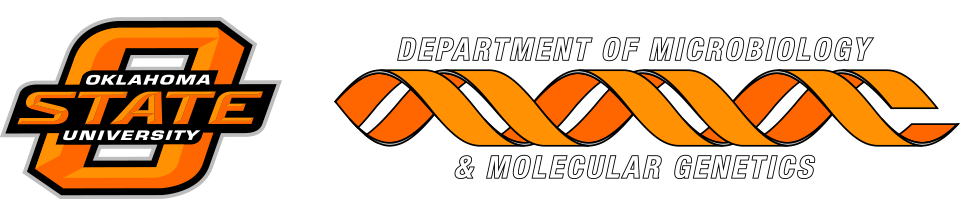 MICROBIOLOGY & MOLECULAR GENETICSDepartmental Journal ClubMICR 6120MondayOctober 29, 201811:30am-12:20pmHuman Sciences 326Presented byDanielle Lemus
Accelerated Master’s Student"Platelets enhance dendritic cell responses against S. aureus through CD40-CD40L”
Sharmeen Nishat, Leah M. Wuescher, Randall G. Worth